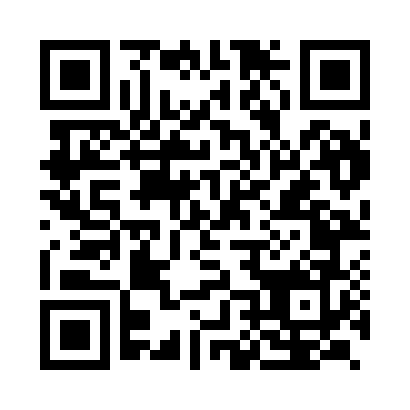 Prayer times for Kanun, IndiaWed 1 May 2024 - Fri 31 May 2024High Latitude Method: One Seventh RulePrayer Calculation Method: University of Islamic SciencesAsar Calculation Method: HanafiPrayer times provided by https://www.salahtimes.comDateDayFajrSunriseDhuhrAsrMaghribIsha1Wed4:365:5612:265:016:568:162Thu4:355:5512:265:016:578:173Fri4:345:5512:265:016:578:184Sat4:345:5412:265:016:588:185Sun4:335:5312:265:016:588:196Mon4:325:5312:265:016:598:207Tue4:315:5212:265:016:598:208Wed4:305:5212:255:026:598:219Thu4:305:5112:255:027:008:2210Fri4:295:5112:255:027:008:2211Sat4:285:5012:255:027:018:2312Sun4:285:5012:255:027:018:2413Mon4:275:4912:255:027:028:2414Tue4:265:4912:255:027:028:2515Wed4:265:4812:255:027:038:2516Thu4:255:4812:255:027:038:2617Fri4:245:4712:255:037:048:2718Sat4:245:4712:255:037:048:2719Sun4:235:4712:255:037:058:2820Mon4:235:4612:265:037:058:2921Tue4:225:4612:265:037:068:2922Wed4:225:4612:265:037:068:3023Thu4:215:4512:265:037:068:3124Fri4:215:4512:265:047:078:3125Sat4:205:4512:265:047:078:3226Sun4:205:4412:265:047:088:3327Mon4:205:4412:265:047:088:3328Tue4:195:4412:265:047:098:3429Wed4:195:4412:265:047:098:3430Thu4:195:4412:275:057:108:3531Fri4:185:4412:275:057:108:35